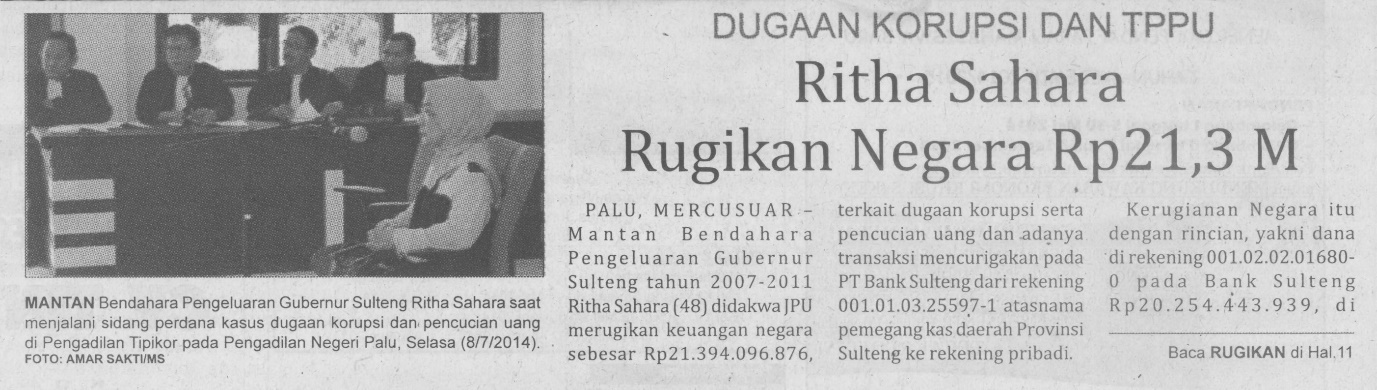 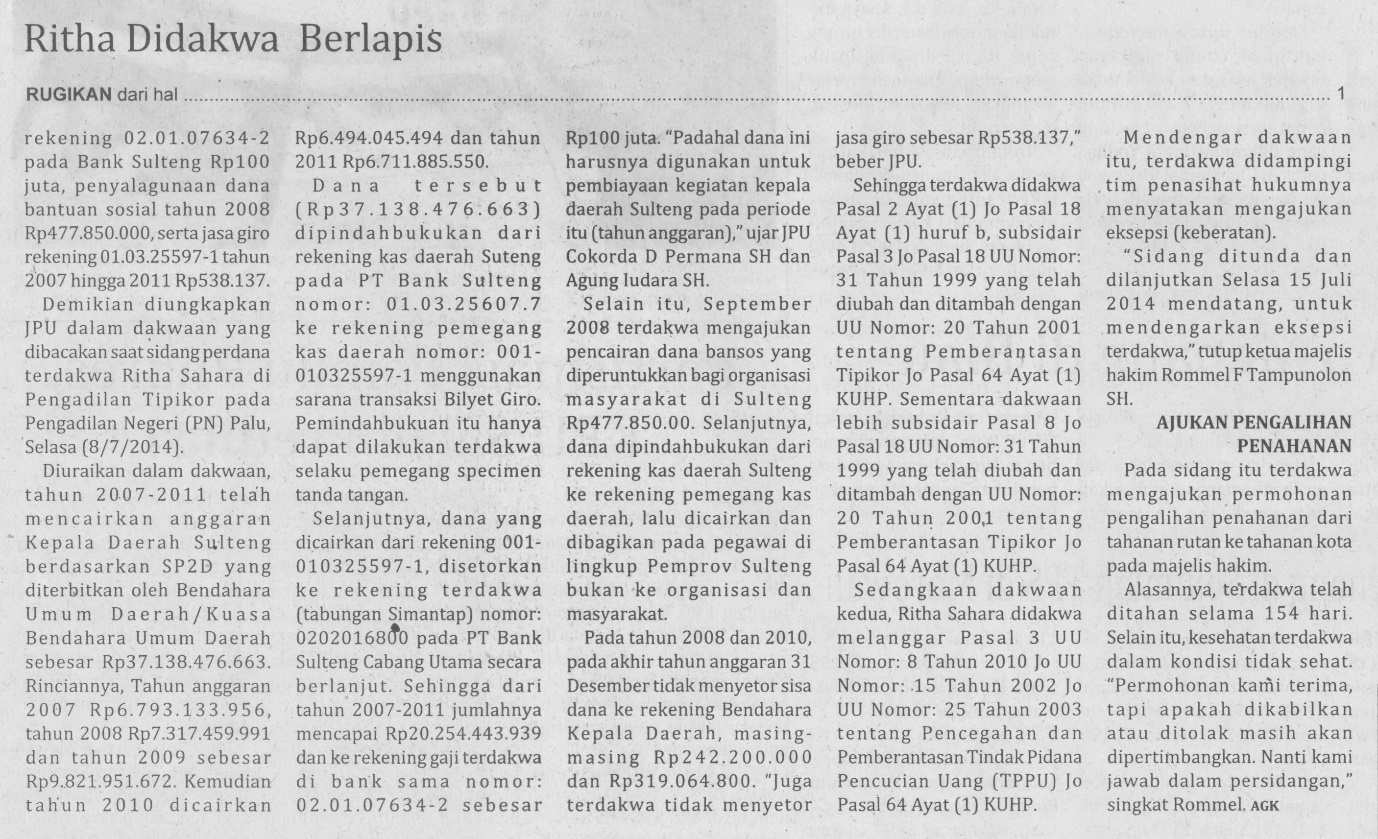 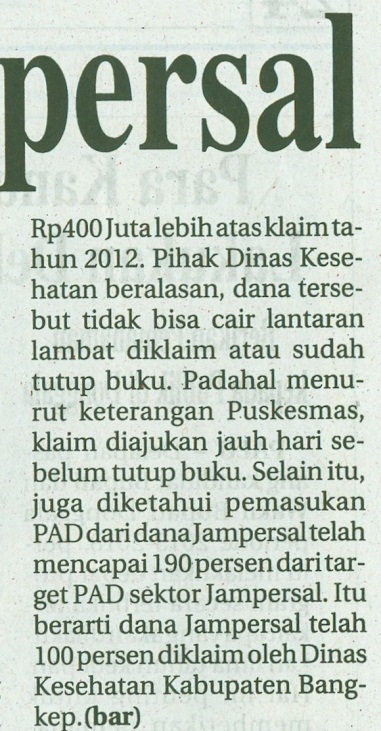 Harian:MercusuarKasubaudSulteng IHari, tanggal:Kamis, 10 Juli 2014KasubaudSulteng IKeterangan:Halaman 01  Kolom 14-18;Hal. 11 Kol. 05-09KasubaudSulteng IEntitas:Provinsi Sulawesi TengahKasubaudSulteng I